This form should be submitted to the University Secretariat: univsec@ucd.e 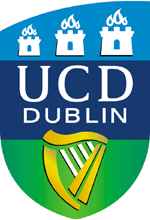 New Subject Proposal Form New Subject Proposal Form Please consult the relevant Emergence and Review of Subjects Procedure or Appointment of Head of Subject Procedure prior to submitting this form. Please note that a Proposed New Subject requires a concurrent Proposed Head of Subject submission. The College Principal supports the recommendations of the relevant Head(s) of School to change the relevant Head(s) of Subjects / Register of Subjects as follows:Please consult the relevant Emergence and Review of Subjects Procedure or Appointment of Head of Subject Procedure prior to submitting this form. Please note that a Proposed New Subject requires a concurrent Proposed Head of Subject submission. The College Principal supports the recommendations of the relevant Head(s) of School to change the relevant Head(s) of Subjects / Register of Subjects as follows:Proposed Subject Name Please provide the rationale for the introduction of this new subjectDescribe the consultation process leading to the proposal of this new subject Has appropriate consideration been given to the existence of similar subjects currently on the UCD Subject Register?Indicate the time period required for the introduction of the proposed new subjectBy signing below, you are confirming that the appropriate procedure as outlined in the Emergence and Review of Subjects or Appointment of Head of Subject Procedure Documentation has been followed.By signing below, you are confirming that the appropriate procedure as outlined in the Emergence and Review of Subjects or Appointment of Head of Subject Procedure Documentation has been followed.School:Head of School Signature:College Principal Signature: